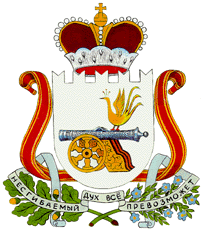 СМОЛЕНСКАЯ ОБЛАСТЬГЛИНКОВСКИЙ РАЙОНННЫЙ СОВЕТ ДЕПУТАТОВ  РЕШЕНИЕот   «  20 »  декабря  2022 г.  №  58О внесении изменений в решениеГлинковского районного Советадепутатов от 21 августа 2018г. № 55      В целях приведения нормативного правового акта в соответствии с действующим законодательством Российской Федерации,  Глинковский районный Совет депутатов           Р Е Ш И Л:          1. Внести в решение Глинковского районного Совета депутатов от 21 августа 2018г. № 55 «Об утверждении Положения об организации и проведении  общественных обсуждений или публичных слушаний по вопросам градостроительной деятельности на территории муниципального образования «Глинковский район» Смоленской области» изменения, изложив приложение в новой редакции (прилагается).         2. Настоящее решение подлежит официальному обнародованию на официальном сайте Администрации муниципального образования «Глинковский район» Смоленской области.                                                                               Приложение                                                                                к решению Глинковского                                                                                районного Совета депутатов                                                                                от «20» декабря 2022 г.  №  58Положениеоб организации и проведении общественных обсуждений или публичных слушаний по вопросам градостроительной деятельности на территории муниципального образования «Глинковский район» Смоленской области1. Общие положения         1.1. Настоящее Положение разработано в соответствии с Градостроительным кодексом Российской Федерации, Федеральным законом от 06.10.2003 № 1Э1-ФЗ «Об общих принципах организации местного самоуправления в Российской Федерации», Уставом муниципального образования «Глинковский район» Смоленской области.        1.2. Настоящее Положение определяет порядок организации и проведения общественных обсуждений или публичных слушаний по вопросам градостроительной деятельности на территории муниципального образования «Глинковский район» Смоленской области (далее - муниципальное образование), а именно: по проектам генеральных планов, проектам правил землепользования и застройки, проектам планировки территории, проектам межевания территории, проектам правил благоустройства территорий, проектам, предусматривающим внесение изменений в один из указанных утвержденных документов, проектам решений о предоставлении разрешения на условно разрешенный вид использования земельного участка или объекта капитального строительства, проектам решений о предоставлении разрешения на отклонение от предельных параметров разрешенного строительства, реконструкции объектов капитального строительства.         1.3. Общественные обсуждения или публичные слушания по вопросам градостроительной деятельности проводятся с целью соблюдения прав человека на благоприятные условия жизнедеятельности, прав и законных интересов правообладателей земельных участков и объектов капитального строительства.         1.4. Под общественными обсуждениями или публичными слушаниями по вопросам градостроительной деятельности в настоящем Положении понимается способ участия жителей района в осуществлении градостроительной деятельности на территории муниципального образования и выявления мнения иных заинтересованных лиц, права и интересы которых могут затрагиваться при осуществлении градостроительной деятельности на территории муниципального образования, по существу выносимых на общественные обсуждения или публичные слушания вопросов градостроительной деятельности.        1.5. Участниками общественных обсуждений или публичных слушаний по проектам генеральных планов, проектам правил землепользования и застройки, проектам планировки территории, проектам межевания территории, проектам, предусматривающим внесение изменений в один из указанных утвержденных документов, являются граждане, постоянно проживающие на территории, в отношении которой подготовлены данные проекты, правообладатели находящихся в границах этой территории земельных участков и (или) расположенных на них объектов капитального строительства, а также правообладатели помещении, являющихся частью указанных объектов капитального строительства.        1.6. Участниками общественных обсуждений или публичных слушаний по проектам решений о предоставлении разрешения на условно разрешенный вид использования земельного участка или объекта капитального строительства, проектам решений о предоставлении разрешения на отклонение от предельных параметров разрешенного строительства, реконструкции объектов капитального строительства являются граждане, постоянно проживающие в пределах территориальной зоны, в границах которой расположен земельный участок или объект капитального строительства, в отношении которых подготовлены данные проекты, правообладатели находящихся в границах этой территориальной зоны земельных участков и (или) расположенных на них объектов капитального строительства, граждане, постоянно проживающие в границах земельных участков, прилегающих к земельному участку, в отношении которого подготовлены данные проекты, правообладатели таких земельных участков или расположенных на них объектов капитального строительства, правообладатели помещений, являющихся частью объекта капитального строительства, в отношении которого подготовлены данные проекты, а в случае, предусмотренном частью 3 статьи 39 Градостроительного Кодекса РФ, также правообладатели земельных участков и объектов капитального строительства, подверженных риску негативного воздействия на окружающую среду в результате реализации данных проектов.       1.7. Результаты общественных обсуждений или публичных слушаний учитываются при принятии градостроительных решений по вопросам, указанным в пункте 1.2 настоящего Положения.2. Порядок организации и проведения общественных обсуждений или публичных слушаний          2.1. Общественные обсуждения или публичные слушания проводятся в связи с подготовкой проектов документов, а также в связи с обращениями заинтересованных лиц в целях решения вопросов, указанных в пункте 1.2 настоящего Положения.          2.2. Общественные обсуждения или публичные слушания назначаются Главой муниципального образования.          2.3. Постановление о назначении общественных обсуждений или публичных слушаний и проект, подлежащий рассмотрению на общественных обсуждениях или публичных слушаниях, а также информационные, аналитические материалы, относящиеся к теме общественных обсуждений или публичных слушаний, размещаются на официальном сайте Администрации муниципального образования в информационно-телекоммуникационной сети «Интернет» (далее - официальный сайт).        2.4.Процедура проведения общественных обсуждений состоит из следующих этапов: 1) оповещение о начале общественных обсуждений;        2) размещение проекта, подлежащего рассмотрению на общественных обсуждениях, и информационных материалов к нему на официальном сайте и (или) в государственной или муниципальной информационной системе, обеспечивающей проведение общественных обсуждений с использованием информационно-телекоммуникационной сети "Интернет" (далее также - сеть "Интернет"), либо на региональном портале государственных и муниципальных услуг (далее - информационные системы) и открытие экспозиции или экспозиций такого проекта;         3) проведение экспозиции или экспозиций проекта, подлежащего рассмотрению на общественных обсуждениях;         4) подготовка и оформление протокола общественных обсуждений;         5) подготовка и опубликование заключения о результатах общественных обсуждений.         2.5. Процедура проведения публичных слушаний состоит из следующих этапов:         1)    оповещение о начале публичных слушаний;         2) размещение проекта, подлежащего рассмотрению на публичных слушаниях и информационных материалов к нему на официальном сайте и открытие экспозиции или экспозиций такого проекта;         3) проведение экспозиции или экспозиций проекта, подлежащего рассмотрению на публичных слушаниях;        4)    проведение собрания или собраний участников публичных слушаний;        5)    подготовка и оформление протокола публичных слушаний;        6)    подготовка и опубликование заключения о результатах публичных слушаний.         2.6. После принятия постановления Главой муниципального образования о назначении общественных обсуждений или публичных слушаний, оповещение о начале общественных обсуждений или публичных слушаний подлежит размещению на официальном сайте и опубликованию в официальном печатном средстве массовой информации.         Официальным опубликованием оповещения о назначении общественных обсуждений или публичных слушаний считается первая публикация его полного текста в официальном печатном средстве массовой информации. Заинтересованные лица могут быть дополнительно извещены телефонограммой, письмом.         2.7. Оповещение о начале общественных обсуждений или публичных слушаний:         1) не позднее чем за семь дней до дня размещения на официальном сайте или в информационных системах проекта, подлежащего рассмотрению на общественных обсуждениях или публичных слушаниях, подлежит опубликованию в порядке, установленном для официального опубликования муниципальных правовых актов, иной официальной информации, а также в случае, если это предусмотрено муниципальными правовыми актами, в иных средствах массовой информации;        2) распространяется на информационных стендах, оборудованных в здании Администрации муниципального образования, в местах массового скопления граждан и в иных местах, расположенных на территории, в отношении которой подготовлены соответствующие проекты, и (или) в границах территориальных зон и (или) земельных участков (далее — территория, в пределах которой проводятся общественные обсуждения или публичные слушания), иными способами, обеспечивающими доступ участников общественных обсуждений или публичных слушаний к указанной информации.          2.8. Оповещение о начале общественных обсуждений или публичных слушаний должно содержать:         1) информацию о проекте, подлежащем рассмотрению на общественных обсуждениях или публичных слушаниях, и перечень информационных материалов к такому проекту;          2) информацию о порядке и сроках проведения общественных обсуждений или публичных слушаний по проекту, подлежащему рассмотрению на общественных обсуждениях или публичных слушаниях;          3) информацию о месте, дате открытия экспозиции или экспозиций проекта, подлежащего рассмотрению на общественных обсуждениях или публичных слушаниях, о сроках проведения экспозиции или экспозиций такого проекта, о днях и часах, в которые возможно посещение указанных экспозиции или экспозиций;          4) информацию о порядке, сроке и форме внесения участниками общественных обсуждений или публичных слушаний предложений и замечаний, касающихся проекта, подлежащего рассмотрению на общественных обсуждениях или публичных слушаниях.         2.9. Оповещение о начале общественных обсуждений также должно содержать информацию об официальном сайте, на котором будут размещены проект, подлежащий рассмотрению на общественных обсуждениях, и информационные материалы к нему, или информационных системах, в которых будут размещены такой проект и информационные материалы к нему, с использованием которых будут проводиться общественные обсуждения. Оповещение о начале публичных слушаний также должно содержать информацию об официальном сайте, на котором будут размещены проект, подлежащий рассмотрению на публичных слушаниях, и информационные материалы к нему, информацию о дате, времени и месте проведения собрания или собраний участников публичных слушаний.3. Орган, уполномоченный на организацию и проведение общественных обсуждений и (или) публичных слушаний        Органом, уполномоченным на организацию и проведение общественных обсуждений или публичных слушаний по проектам и вопросам, указанным в пункте 1.2 настоящего Положения, является структурное подразделение Администрации муниципального образования, осуществляющее функции в области градостроительной деятельности (далее — уполномоченный орган).4. Порядок проведения экспозиции проекта, подлежащего рассмотрению на общественных обсуждениях или публичных слушаниях, атакже порядок консультирования посетителей экспозиции проекта, подлежащего рассмотрению на общественных обсуждениях или публичных слушаниях         4.1. В целях доведения до населения информации о содержании предмета общественных обсуждений или публичных слушаний в течение всего периода размещения в соответствии с подпунктом 2 пункта 2.4 и подпунктом 2 пункта 2.5 настоящего Положения проекта, подлежащего рассмотрению на общественных обсуждениях или публичных слушаниях, и информационных материалов к нему проводятся экспозиция или экспозиции такого проекта.          4.2. Организация экспозиции проекта, подлежащего рассмотрению на публичных слушаниях проводится для проектов и по вопросам, указанным в пункте 1.2 настоящего положения, если разработка проектов и (или) внесение изменений в проекты включает выполнение и (или) изменение графических частей проекта, с использованием которых будут проводиться публичные слушания.         4.3. Экспозиция должна быть организована не позднее чем через 10 дней со дня опубликования оповещения о начале общественных обсуждений или публичных слушаний.        4.5. Место проведения экспозиции проекта определяется органом, уполномоченным на проведение общественных обсуждений или публичных слушаний.        4.6. В ходе работы экспозиции организовывается консультирование посетителей экспозиции. Консультирование посетителей экспозиции осуществляется представителями уполномоченного на проведение общественных обсуждений или публичных слушаний органа или созданного им коллегиального совещательного органа (далее - организатор общественных обсуждений или публичных слушаний) и (или) разработчика проекта, подлежащего рассмотрению на общественных обсуждениях или публичных слушаниях.5. Срок проведения общественных обсуждений или публичных слушаний           5.1. Установить следующие сроки проведения общественных обсуждений или публичных слушаний:          1) По проекту генерального плана и по проектам, предусматривающим внесение изменений в генеральный план с момента оповещения жителей сельского поселения об их проведении до дня опубликования заключения о результатах общественных обсуждений или публичных слушаний - не менее одного месяца и не более трех месяцев.         В случае подготовки изменений в генеральный план поселения применительно к территории одного или нескольких населенных пунктов, их частей общественные обсуждения или публичные слушания проводятся в границах территории, в отношении которой принято решение о подготовке предложений о внесении в генеральный план изменений. В этом случае срок проведения общественных обсуждений или публичных слушаний не может быть более чем один месяц.         2) По проектам правил землепользования и застройки, или проектов о внесении изменений в правила землепользования и застройки - не менее одного и не более трех  месяцев со дня опубликования такого проекта        В случае подготовки изменений в правила землепользования и застройки в части внесения изменений в градостроительный регламент, установленный для конкретной территориальной зоны, общественные обсуждения или публичные слушания по внесению изменений в правила землепользования и застройки проводятся в границах территориальной зоны, для которой установлен такой градостроительный регламент. В этих случаях срок проведения общественных обсуждений или публичных слушаний не может быть более чем один месяц.         3) По проектам решений о предоставлении разрешения на условно разрешенный вид использования земельного участка или объекта капитального строительства со дня оповещения жителей муниципального образования об их проведении до дня опубликования заключения о результатах общественных обсуждений или публичных слушаний не может быть более чем один месяц.         4) По проектам решений о предоставлении разрешения на отклонение от предельных параметров разрешенного строительства, реконструкции объектов капитального строительства со дня оповещения жителей муниципального образования об их проведении до дня опубликования заключения о результатах общественных обсуждений или публичных слушаний не может быть более чем один месяц.         5) По проектам планировки территории, проектам межевания территории и проектам, предусматривающим внесение изменений в них, со дня оповещения жителей муниципального образования об их проведении до дня опубликования заключения о результатах общественных обсуждений или публичных слушаний не может быть менее одного месяца и более трех месяцев.        6) Срок проведения общественных обсуждений или публичных слушаний по проектам правил благоустройства территорий сельских поселений муниципального образования, проектам, предусматривающим внесение изменений в правила благоустройства, со дня оповещения о начале общественных обсуждений или публичных слушаний по проектам до дня официального опубликования(обнародования) заключения о результатах общественных обсуждений или публичных слушаний не может быть менее одного месяца и более трех месяцев. 6. Организация общественных обсуждений или публичных слушаний        6.1. Орган, уполномоченный на организацию и проведение общественных обсуждений и (или) публичных слушаний:        1) определяет председателя и секретаря общественных обсуждений или публичных слушаний;         2) составляет план работы по подготовке и проведению общественных обсуждений или публичных слушаний;         3) принимает заявления от участников общественных обсуждений или публичных слушаний;        4) определяет перечень представителей органов местного самоуправления муниципального образования, разработчиков градостроительной документации, экспертов и иных лиц, приглашаемых для выступлений перед участниками публичных слушаний (далее — докладчики);          5)  устанавливает время, порядок и последовательность выступлений на открытом заседании публичных слушаниях.7. Права и обязанности участников общественных обсуждений ипубличных слушаний        7.1. Участники общественных обсуждений или публичных слушаний, прошедшие в соответствии с пунктом 7.5 настоящего Положения идентификацию, имеют право вносить предложения и замечания с момента размещения в официальном печатном средстве массой информации и (или) на официальном сайте или информационных системах проекта, подлежащего рассмотрению на общественных обсуждениях или публичных слушаниях, и информационных материалов к нему:         1) посредством официального сайта или информационных систем (в случае проведения общественных обсуждений);          2) в письменной или устной форме в ходе проведения собрания или собраний участников публичных слушаний (в случае проведения публичных слушаний);          3) в письменной форме или в форме электронного документа в адрес организатора общественных обсуждений или публичных слушаний;         4) посредством записи в книге (журнале) учета посетителей экспозиции проекта, подлежащего рассмотрению на общественных обсуждениях или публичных слушаниях.          7.2. Участники публичных слушаний имеют право вносить предложения и замечания в соответствии с подпунктами 1, 3, 4 пункта 7.1 настоящего Положения в срок не позднее 3 рабочих дней до проведения собрания или собраний участников публичных слушаний. Все предложения и замечания подлежат регистрации.        Участники общественных обсуждений имеют право вносить посредством официального сайта или информационных систем предложения и замечания в течение всего срока, указанного в оповещении о проведении общественных обсуждений.        7.3. Предложения и замечания, внесенные в соответствии с пунктом 7.1. настоящего Положения, не рассматриваются в случае выявления факта представления участником общественных обсуждений или публичных слушаний недостоверных сведений.        7.4. Уполномоченный орган в срок не позднее 10 дней со дня окончания срока проведения общественных обсуждений или публичных слушаний информирует лиц, внесших предложения и замечания, о принятом решении по каждому предложению и замечанию, поступившему с момента размещения в официальном печатном средстве массой информации и (или) на официальном сайте проекта или информационных системах, подлежащего рассмотрению на общественных обсуждениях или публичных слушаниях, и информационных материалов к нему, в форме, соответствующей поступившему предложению, замечанию.          7.5. Участники общественных обсуждений или публичных слушаний в целях идентификации представляют сведения о себе (фамилию, имя, отчество (при наличии), дату рождения, адрес места жительства (регистрации) — для физических лиц; наименование, основной государственный регистрационный номер, место нахождения и адрес — для юридических лиц) с приложением документов, подтверждающих такие сведения. Участники общественных обсуждений или публичных слушаний, являющиеся правообладателями соответствующих земельных участков и (или) расположенных на них объектов капитального строительства и (или) помещений, являющихся частью указанных объектов капитального строительства, также представляют сведения, соответственно, о таких земельных участках, объектах капитального строительства, помещениях, являющихся частью указанных объектов капитального строительства, из Единого государственного реестра недвижимости и иные документы, устанавливающие или удостоверяющие их права на такие земельные участки, объекты капитального строительства, помещения, являющиеся частью указанных объектов капитального строительства.        7.6. Не требуется представление указанных в пункте 7.5 настоящего раздела документов, подтверждающих сведения об участниках общественных обсуждений (фамилию, имя, отчество (при наличии), дату рождения, адрес места жительства (регистрации) - для физических лиц; наименование, основной государственный регистрационный номер, место нахождения и адрес - для юридических лиц), если данными лицами вносятся предложения и замечания, касающиеся проекта, подлежащего рассмотрению на общественных обсуждениях, посредством официального сайта или информационных систем (при условии, что эти сведения содержатся на официальном сайте или в информационных системах). При этом для подтверждения сведений, указанных в пункте 7.5 настоящего Положения может использоваться единая система идентификации и аутентификации.         7.7. Обработка персональных данных участников общественных обсуждений или публичных слушаний осуществляется с учетом требований, установленных Федеральным законом от 27 июля 2006 года N 152-ФЗ «О персональных данных».         7.8. Предложения и замечания, не касающиеся предмета обязательного общественного обсуждения, содержащие нецензурные либо оскорбительные выражения, угрозы жизни, здоровью и имуществу иных лиц, не подлежат рассмотрению.8. Процедура проведения открытого обсуждения проектов, рассматриваемых на публичных слушаниях        8.1. Открытое обсуждение проектов, рассматриваемых на публичных слушаниях (далее — открытое обсуждение), проводится органом, уполномоченным на организацию и проведение общественных обсуждений и (или) публичных слушаний в количестве не менее двух представителей, уполномоченных на проведение публичных слушаний, в порядке, предусмотренном настоящим Положением.        8.2. Организатором публичных слушаний обеспечивается равный доступ к проекту, подлежащему рассмотрению на публичных слушаниях, всех лиц, являющихся участниками публичных слушаний.         8.3. Перед началом открытого обсуждения представители уполномоченного органа организуют регистрацию лиц, участвующих в открытом обсуждении (далее — участники открытого обсуждения) в соответствии с пунктом 7.5 и пунктом 7.6. Регистрация лиц осуществляется в журнале регистрации, который ведется на бумажном носителе.        8.4. Лица, не прошедшие регистрацию, к участию в открытом заседании не допускаются.         8.5. На публичные слушания не допускаются лица, находящиеся в состоянии алкогольного, наркотического или токсического опьянения.         8.6. Участники публичных слушаний, желающие выступить на открытом обсуждении, должны зарегистрироваться в качестве выступающих в журнале регистрации, указанном в пункте 8.3 настоящего Положения.         8.7. Председатель публичных слушаний перед началом открытого обсуждения доводит до сведения присутствующих следующую информацию:         1) вопросы (наименование проектов), подлежащие обсуждению на публичных слушаниях;         2) порядок и последовательность проведения публичных слушаний;         3) состав приглашенных лиц, информацию о количестве участников публичных слушаний;         4) представляет докладчиков, устанавливает время, отведенное на выступление участникам публичных слушаний;         5) наличие поступивших предложений и замечаний по предмету публичных слушаний;         6) иную информацию, необходимую для проведения публичных слушаний.        8.8. Председатель предоставляет слово докладчикам на публичных слушаниях по обсуждаемому вопросу, после чего следуют вопросы участников публичных слушаний. Вопросы могут быть заданы как в устной, так и в письменной форме.       Далее председатель публичных слушаний предоставляет слово, в порядке очередности, участникам открытого обсуждения, зарегистрированным в качестве выступающих на открытом обсуждении в соответствии с требованиями главы 7 настоящего Положения.      Председатель публичных слушаний имеет право на внеочередное выступление.      Участники открытого обсуждения выступают только с разрешения председателя публичных слушаний.        Выступающие не вправе употреблять в своей речи грубые, оскорбительные выражения, наносящие вред чести и достоинству других лиц, призывать к незаконным действиям, использовать заведомо ложную информацию, допускать необоснованные обвинения в чей-либо адрес.        Выступления на открытом обсуждении должны быть связаны с предметом публичных слушаний.        8.9. Для выступления на открытом обсуждении отводится:        1) на доклад и содоклад — до 15 минут каждому;         2) на выступление участников открытого обсуждения — до 3 минут на одно выступление, но не более 1 часа в целом на всех участников открытого обсуждения.         8.10. Участники открытого обсуждения не вправе мешать проведению открытого обсуждения, не вправе вмешиваться в ход публичных слушаний, прерывать их выкриками, аплодисментами.         При несоблюдении порядка, установленного настоящим Положением, участники открытого обсуждения, могут быть удалены из помещения, являющегося местом проведения открытого заседания.         В случае возникновения на открытом обсуждении чрезвычайных обстоятельств, а также невозможности пресечения грубого нарушения порядка председатель публичных слушаний объявляет перерыв.         8.11. По окончании открытого обсуждения председатель публичных слушаний оглашает информацию о количестве поступивших предложений и замечаний.          8.12. Открытое обсуждение протоколируется. Протокол открытого обсуждения подписывается председателем публичных слушаний и секретарем.          8.13. Не допускается назначение открытого обсуждения на нерабочий праздничный день.          8.14. Организатор публичных слушаний не вправе ограничить доступ в помещение зарегистрированным в установленном порядке участникам публичных слушаний или их представителям.           8.15. Собрания участников публичных слушаний проводятся в помещениях, оборудованных для демонстрации обсуждаемых проектов. Помещение должно обладать вместимостью, достаточной для размещения всех участников публичных слушаний. 9. Процедура проведения общественных обсужденийпосредством официального сайта и (или) информационных систем          9.1. Организатором общественных обсуждений обеспечивается равный доступ к проекту, подлежащему рассмотрению на общественных обсуждениях, всех участников общественных обсуждений, в том числе, путем предоставления при проведении общественных обсуждений доступа к официальному сайту, информационным системам в многофункциональных центрах предоставления государственных и муниципальных услуг и (или) помещениях органов местного самоуправления, подведомственных им организаций.        9.2. Официальный сайт и (или) информационные системы должны обеспечить возможность:1) проверки участниками общественных обсуждений полноты и достоверности отражения на официальном сайте и (или) в информационных системах внесенных ими предложений и замечаний;        2) информирование лиц, внесших предложения и замечания, о принятом решении по каждому предложению и замечанию, поступившему в период размещения проекта, подлежащего рассмотрению на общественных обсуждениях или публичных слушаниях в форме, соответствующей поступившему предложению, замечанию.       3) представления информации о результатах общественных обсуждений, количестве участников общественных обсуждений.10. Документы общественных обсуждений или публичных слушаний           10.1. Документами общественных обсуждений или публичных слушаний являются итоговые документы общественных обсуждений или публичных слушаний и документы, связанные с организацией и проведением публичных слушаний.          Итоговыми документами общественных обсуждений или публичных слушаний являются протокол общественных обсуждений или публичных слушаний и заключение о результатах общественных обсуждений или публичных слушаний, оформленные уполномоченным органом.         10.2. Протокол общественных обсуждений или публичных слушаний оформляется в течении 3 рабочих дней со дня окончания приема предложений и замечаний по проекту (вопросу), рассматриваемому на общественных обсуждениях или публичных слушаниях.         10.3. К протоколу общественных обсуждений или публичных слушаний прилагается перечень принявших участие в рассмотрении проекта участников общественных обсуждений или публичных слушаний, включающий в себя сведения об участниках общественных обсуждений или публичных слушаний (фамилию, имя, отчество (при наличии), дату рождения, адрес места жительства (регистрации) — для физических лиц; наименование, основной государственный регистрационный номер, место нахождения и адрес — для юридических лиц).         10.4. Участник общественных обсуждений или публичных слушаний, который внес предложения и замечания, касающиеся проекта, рассмотренного на общественных обсуждениях или публичных слушаниях, имеет право получить выписку из протокола общественных обсуждений или публичных слушаний, содержащую внесенные этим участником предложения и замечания.         10.5. На основании протокола общественных обсуждений или публичных слушаний организатор общественных обсуждений или публичных слушаний осуществляет подготовку заключения о результатах общественных обсуждений или публичных слушаний.         10.6. Заключение о результатах общественных обсуждений или публичных слушаний подготавливается в течение 5 рабочих дней со дня окончания срока проведения общественных обсуждений или публичных слушаний.         10.7. Заключение о результатах проведения общественных обсуждений или публичных слушаний утверждается председателем общественных обсуждений или публичных слушаний.         10.8. Заключение о результатах общественных обсуждений или публичных слушаний подлежит опубликованию в порядке, установленном для официального опубликования муниципальных правовых актов, иной официальной информации, и размещается на официальном сайте и (или) в информационных системах в срок не позднее 10 дней со дня принятия решения об утверждении проекта, рассмотренного на общественных обсуждениях и публичных слушаниях.         10.9. В случаях, предусмотренных законодательством, на основании заключения о результатах общественных обсуждений или публичных слушаний уполномоченный орган осуществляет подготовку рекомендаций по вопросу, вынесенному на общественные обсуждения или публичные слушания.          10.10. Уполномоченный орган обеспечивает хранение итоговых документов общественных обсуждений или публичных слушаний и документов, связанных с организацией и проведением общественных обсуждений или публичных слушаний, в течение срока, установленного законодательством.11. Официальный сайт Администрации муниципального образования «Глинковский район» Смоленской области         Официальным сайтом Администрации муниципального образования определить сайт с доменным именем https://glinka.admin-smolensk.ru/Глава муниципального образования «Глинковский район» Смоленской области ________________М.З. КалмыковПредседатель Глинковского районного Совета депутатов_____________И.В. Жевлакова